REFUSJONSGARANTI FOR OPPHOLD PÅ BJØRNSUND LEIRSKOLEI forbindelse med at klasse …… ved …………… skole har avtalt leirskoleopphold på Bjørnsund Leirskole i uke:… 2018, blir det med dette bekreftet at undervisningskostnader til dette leirskoleoppholdet vil bli refundert til Bjørnsund leirskole, 6440 Elnesvågen i samsvar med gjeldende forskrifter. Refusjonskrav sendes til:Kommune: 			Adresse:				Postnummer og sted:		................................................................,  den  ......................  20................................................................................................................................- etter fullmakt -Ferdig utfylt skjema sendes til sigurd.hungnes@frana.kommune.noBjørnsund Leirskole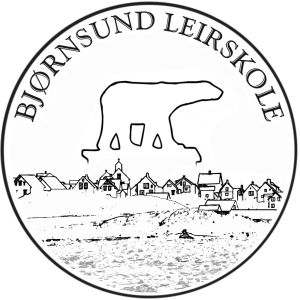 Godkjent leirskole tilslutta   Bjørnsund LeirskoleGodkjent leirskole tilslutta   Bjørnsund LeirskoleGodkjent leirskole tilslutta   Adresse: 6440 Elnesvågen   Adresse: 6440 Elnesvågen   Adresse: 6440 Elnesvågen   Telefon:  92254052 (rektor)             E-post:    www.bjornsundleirskole.no www.bjornsundleirskole.no 